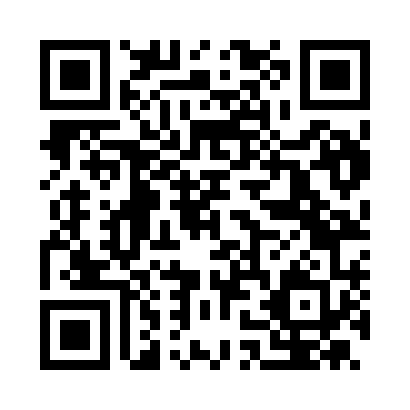 Prayer times for Amalfi, ItalyMon 1 Apr 2024 - Tue 30 Apr 2024High Latitude Method: Angle Based RulePrayer Calculation Method: Muslim World LeagueAsar Calculation Method: HanafiPrayer times provided by https://www.salahtimes.comDateDayFajrSunriseDhuhrAsrMaghribIsha1Mon5:116:451:055:357:278:552Tue5:096:431:055:367:288:563Wed5:076:411:055:377:298:574Thu5:056:401:045:377:308:595Fri5:036:381:045:387:319:006Sat5:016:371:045:397:329:017Sun5:006:351:045:397:339:038Mon4:586:331:035:407:349:049Tue4:566:321:035:417:359:0510Wed4:546:301:035:417:369:0711Thu4:526:291:035:427:379:0812Fri4:506:271:025:437:389:0913Sat4:486:261:025:437:399:1114Sun4:466:241:025:447:409:1215Mon4:446:221:025:447:419:1316Tue4:426:211:015:457:429:1517Wed4:416:191:015:467:439:1618Thu4:396:181:015:467:449:1819Fri4:376:161:015:477:459:1920Sat4:356:151:005:487:469:2021Sun4:336:141:005:487:479:2222Mon4:316:121:005:497:499:2323Tue4:296:111:005:497:509:2524Wed4:286:091:005:507:519:2625Thu4:266:0812:595:517:529:2826Fri4:246:0712:595:517:539:2927Sat4:226:0512:595:527:549:3128Sun4:206:0412:595:527:559:3229Mon4:186:0312:595:537:569:3330Tue4:176:0112:595:547:579:35